Сумська міська радаVIІІ СКЛИКАННЯ ІХ СЕСІЯРІШЕННЯвід 23 липня 2021 року № 1431-МРм. СумиРозглянувши звернення громадянки, надані документи, відповідно до статей 12, 40, 118, 121, 122, пункту 6 частини третьої статті 186 Земельного кодексу України, статті 50 Закону України «Про землеустрій», частини третьої статті 15 Закону України «Про доступ до публічної інформації», протоколу засідання постійної комісії з питань архітектури, містобудування, регулювання земельних відносин, природокористування та екології Сумської міської ради                               від 18.05.2021 № 19, керуючись пунктом 34 частини першої статті 26 Закону України «Про місцеве самоврядування в Україні», Сумська міська радаВИРІШИЛА:Затвердити проект землеустрою щодо відведення земельної ділянки та надати Зваді Ользі Миколаївні у власність земельну ділянку за адресою:           м. Суми, автокооператив «Комунальник», ділянка № 57, кадастровий номер 5910136300:15:003:0114, площею 0,0023 га, категорія та цільове призначення земельної ділянки: землі житлової та громадської забудови для будівництва індивідуальних гаражів.Сумський міський голова				       	                     О.М. ЛисенкоВиконавець: Клименко Ю.М.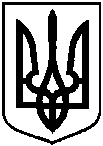 Про надання Зваді Ользі Миколаївні у власність земельної ділянки за адресою: м. Суми, автокооператив «Комунальник», ділянка № 57, площею 0,0023 га